CLACKAMAS RIVER WATER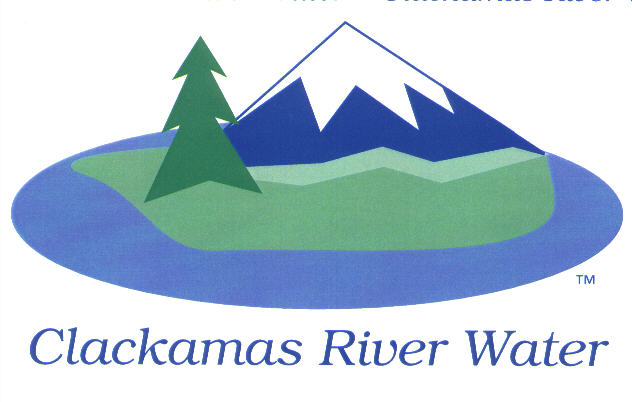 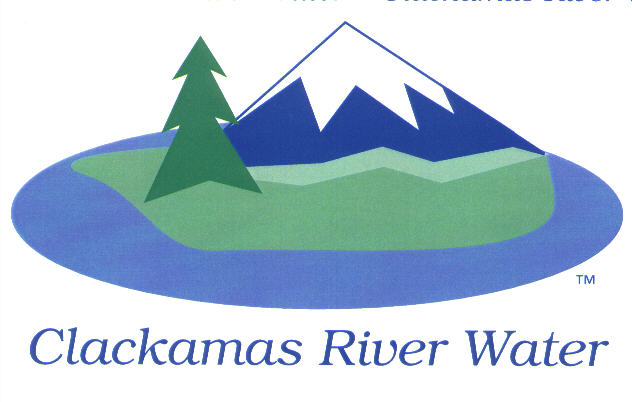 BOARD OF COMMISSIONERSREGULAR MEETING January 8, 2015AGENDA6:00 pm – 8:00 pmPlease sign the attendance sheet.  Members of the public are welcome to speak for a maximum of three minutes. Public comment provided at the beginning of the agenda will be reserved for comment on agenda items, special presentations, letters and complaints.  Public comment as listed at the end of the agenda will be for the purpose of “wrapping up” any remaining concerns. REGULAR MEETING @ 6:00 p.m.  Call to Order, Pledge of Allegiance and Roll Call – Larry Sowa, Board PresidentApproval of the AgendaPublic Comment (see blue box at the top of the agenda)Action ItemsResolution 06-2015:  Second Reading to Amend Board Policy Section 1.9, by title only,                    Agenda Preparation. This will change the number of days prior to the Board Meeting agenda items must be submitted to the Board Secretary  – Lee Moore, Sr., General ManagerResolution 07-2015:  Second Reading to Amend Board Policy Section 1.10, by title only, Preparation for Board Meetings. With this change, the Agenda will now serve as the public notice - Lee Moore, Sr., General ManagerResolution 09-2015:  First Reading to Amend Board Policy Section 3.2, by title only, Budget Committee. – Membership and Responsibilities. Due to the Biennial Budget, this change will extend Budget Committee terms to four years – Lee Moore, Sr., General ManagerResolution 10-2015:  Appoint Budget Officer for 2015-2017 Biennium – Carol Bryck, CFOResolution 11-2015:  Adopt Intergovernmental Agreement with the City of Milwaukie for billing services – Carol Bryck, CFOPGE-DSG Agreement for Emergency Generator:   Approve Revised 10-year Agreement - Adam Bjornstedt, Principal Engineer  	Cross-Connection Control Ordinance:  First Reading to Adopt Revised Ordinance (01-2015) - Adam Bjornstedt, Principal EngineerResolution 12-2015: Appointment of Budget Committee Members. CRW needs to appoint 2 citizen members to the budget committee. - Carol Bryck, CFO (May occur in Feb)Consent Agenda CA-1:	Gross Payroll and Accounts Paid:  December 2014 CA-2:	Cash Position and TransfersNEXT PAGEInformational ReportsPresentation of proposed budget calendar and notification to Board of available Budget training opportunities- Carol Bryck, CFOMANAGEMENT REPORT – Lee Moore Sr., General ManagerPublic Comment (see blue box at the top of the agenda)				Commissioner Business Commissioner Reports and Reimbursements Discussion on Beaver Creek Hamlet  - Dave McNeelAdjourn  